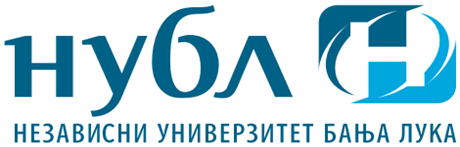  ФАКУЛТЕТ за ПОЛИТИЧКЕ НАУКЕОСНОВНИ СТУДИЈ  Списак предмета садржи обавезне и изборне предмете за први циклус студија на програма смјерова: Спољна и унутрашња политика, Међународни односи и дипломатија Јавне службе и администрација.ПРВА ГОДИНА – Први семестарПРВА ГОДИНА – Други семестар   •	Из сваке изборне групе бира се по један предметДРУГА ГОДИНА – Трећи семестарДРУГА ГОДИНА – Четврти семестар•	Из сваке изборне групе бира се по један предмет СПОЉНА И УНУТРАШЊА ПОЛИТИКАПрограм усмјерења за смјер спољна и унутрашња политика проводи се током треће и четврте године општих академских студијаТРЕЋА ГОДИНА – Пети семестар•	Из сваке изборне групе бира се по један предмет ТРЕЋА ГОДИНА – Шести семестар•	Из сваке изборне групе бира се по један предмет ЧЕТВРТА ГОДИНА – седми семестар•	Из сваке изборне групе бира се по један предмет ЧЕТВРТА ГОДИНА – осми семестар•	Из сваке изборне групе бира се по један предмет  МАСТЕР– СМЈЕР СПОЉНА И УНУТРАШЊА ПОЛИТИКАДруги циклус студија – дипломски академски студиј (мастер) смјер спољна и унутрашња политика траје два семестра у којима се изучава 6 предмета и ради завршни мастер рад. Други циклус вреднује се са 60 ЕЦТС бодова.ПЕТА ГОДИНА – девети семестар•	Из сваке изборне групе бира се по један предмет ПЕТА ГОДИНА – десети семестарМЕЂУНАРОДНИ ОДНОСИ И ДИПЛОМАТИЈАПрограм усмјерења за смјер међународни односи и дипломатија проводи се током треће и четврте године општих академских студијаТРЕЋА ГОДИНА – Пети семестар•	Из сваке изборне групе бира се по један предмет ТРЕЋА ГОДИНА – Шести семестар•	Из сваке изборне групе бира се по један предмет ЧЕТВРТА ГОДИНА – седми семестар•	Из сваке изборне групе бира се по један предмет ЧЕТВРТА ГОДИНА – осми семестар•	Из сваке изборне групе бира се по један предмет  МАСТЕР СМЈЕР МЕЂУНАРОДНИ ОДНОСИ И ДИПЛОМАТИЈАДруги циклус студија – дипломски академски студиј (мастер) смјер међународни односи и дипломатија траје два семестра у којима се изучава 6 предмета и ради завршни мастер рад. Други циклус вреднује се са 60 ЕЦТС бодова.ПЕТА ГОДИНА – девети семестар•	Из сваке изборне групе бира се по један предмет ПЕТА ГОДИНА – десети семестарЈАВНЕ СЛУЖБЕ И АДМИНИСТРАЦИЈАПрограм усмјерења за смјер јавне службе и администрација проводи се током треће и четврте године општих академских студијаТРЕЋА ГОДИНА – Пети семестар•	Из сваке изборне групе бира се по један предмет ТРЕЋА ГОДИНА – Шести семестар•	Из сваке изборне групе бира се по један предмет ЧЕТВРТА ГОДИНА – седми семестар•	Из сваке изборне групе бира се по један предмет ЧЕТВРТА ГОДИНА – осми семестар•	Из сваке изборне групе бира се по један предмет МАСТЕР - СМЈЕР ЈАВНЕ СЛУЖБЕ И АДМИНИСТРАЦИЈАДруги циклус студија – дипломски академски студиј (мастер) смјер јавне службе и администрација траје два семестра у којима се изучава 6 предмета и ради завршни мастер рад. Други циклус вреднује се са 60 ЕЦТС бодова.ПЕТА ГОДИНА – девети семестар•	Из сваке изборне групе бира се по један предмет ПЕТА ГОДИНА – десети семестарРед.бројШифрапредметаОбавезнипредметиПреда-вањаВјежбеЕЦТС1ПО -001Основи политичких наука2262ПО -002Социологија2263ПО -003Основи права2264ПО -004Информатика2265ПО -005Енглески језик I226УКУПНО101030Ред.бројШифрапредметаОбавезнипредметиПреда-вањаВјежбеЕЦТС6ПО -006Основи економије2267ПО -007Политичка антропологија 2268ПО -008ПО -009Изборни предмет I *1)  Глобализациони процеси2)  Савремена политичка економија22    69ПО -010ПО -011Изборни предмет II *1)  Историја политичке мисли2)  Основе спољње политике22610ПО -012Енглески језик II226УКУПНО101030Ред.бројШифрапредметаОбавезнипредметиПреда-вањаВјежбеЕЦТС11ПО -013Савремени политички системи22612ПО -014Политичка психологија22613ПО -015Основе комуникологије22614ПО -016Политички менаџмент22615ПО -017Енглески језик III226УКУПНО101030Ред.бројШифрапредметаОбавезнипредметиПреда-вањаВјежбеЕЦТС16ПО -018Политички систем Босне и Херцеговиne22517ПО -019Савремена политичка историја22518ПО -020Основи методологије науке22519ПО -021ПО -022Изборни предмет I *1)  Социјална психологија2) Реторика22520ПО -023ПО -024Изборни предмет II *1)  Спољна политика БиХ2)  Савремена политичка социологија    22521ПО -025Енглески језик IV225УКУПНО121230Ред.бројШифрапредметаОбавезнипредметиПреда-вањаВјежбеЕЦТС22ПО -026Теорија културе22523ПО -027Јавна управа22524ПО -028Менаџмент јавног сектора 22525ПО -029Односи с јавношћу22526ПО -030ПО-031Изборни предмет I *1)  Међународна економија2) Наука о безбједности22527ПО -032ПО -033Изборни предмет II *1 Међународне организације2)  Управно право225УКУПНО121230Ред.бројШифрапредметаОбавезнипредметиПреда-вањаВјежбеЕЦТС28ПО -034Управљање људским ресурсима22629ПО -035Међународни односи22630ПО -036Међународно преговарање22631ПО -037ПО -038Изборни предмет I *1)  Медији и политика2)  Европска унија и европски односи22632ПО -039ПО -040Изборни предмет II *1)  Студије мира2)  Интеркултурни менаџмент226УКУПНО101030Ред.бројШифрапредметаОбавезнипредметиПреда-вањаВјежбеЕЦТС33ПО -041Глобална и национална безбједност22634ПО -042Геополитика22635ПО -043Политичка етика22636ПО -044ПО -045Изборни предмет I *1) Балкан у међународним односима2) Религија и политика22637ПО -046ПО -047Изборни предмет II *1) Организовање и управљање јавном управом2) Геоекономија226УКУПНО101030Ред.бројШифрапредметаОбавезнипредметиПреда-вањаВјежбеЕЦТС38ПО -048Финансијска политика и јавне финансије22539ПО -049Управљање државним системима22540ПО -050ПО -051Изборни предмет I * Компаративна политичка култура 22541ПО -052ПО -053Изборни предмет II *Локална самоуправа22542Пословна коресподенција 10УКУПНО8830Ред.бројШифрапредметаОбавезнипредметиПреда-вањаВјежбеЕЦТС43МПО -054Конституционализам и демократија22644МПО -055Политички маркетинг22645МПО -056Савремена држава и јавна управа22646МПО -057МПО -058Изборни предмет I *1) Теорија и пракса рјешавања сукоба2) Основе политичке анализе22647МПО -059МПО -060МПО -061Изборни предмет II *1) Јавно мнење2) Политичка култура и јавне политике3) Савремени системи информисања226УКУПНО101030Ред.бројШифрапредметаОбавезнипредметиПреда-вањаВјежбеЕЦТС48МПО -062Методологија научноистраживачког рада441049Завршни мастер рад20УКУПНО4430Ред.бројШифрапредметаОбавезнипредметиПреда-вањаВјежбеЕЦТС22MO-026Међународне организације22523MO-027Међународна економија22524MO-028Увод у дипломатију 22525MO-029Односи с јавношћу22526MO-030MO-031Изборни предмет I *1) Јавна управа2)  Социјална политика ЕУ22527MO-032MO-033Изборни предмет II *1 Теорија културе2)  Наука о безбједности225УКУПНО121230Ред.бројШифрапредметаОбавезнипредметиПреда-вањаВјежбеЕЦТС28MO-034Међународни односи22629MO-035Међународно преговарање22630MO-036Европска унија и европски односи22631MO-037MO-038Изборни предмет I *1)  Студије мира2)  Медији и политика22632MO-039MO-040Изборни предмет II *1)  Интеркултурни менаџмент2) Управљање људским ресурсима226УКУПНО101030Ред.бројШифрапредметаОбавезнипредметиПреда-вањаВјежбеЕЦТС33MO-041Глобална и национална безбједност22.634MO-042Геополитика22635MO-043Геоекономија22636MO-044MO-045Изборни предмет I *1) Балкан у међународним односима2) Политичка етика22637MO-046MO-047Изборни предмет II * Међународно пословно право и право Европске уније226УКУПНО101030Ред.бројШифрапредметаОбавезнипредметиПреда-вањаВјежбеЕЦТС38MO-048Спољна и безбједносна политика Европске уније22539MO-049Економска дипломатија22540MO-050MO-051Изборни предмет I *1) Послован корасподенција2) Финансијска политика и јавне финансије22541MO-052MO-053Изборни предмет II *1) Компаративна политичка култура2) Еколошка политика22542Функционисање дипломатских представништва10УКУПНО8830Ред.бројШифрапредметаОбавезнипредметиПреда-вањаВјежбеЕЦТС43MMO-054Политички систем Европске уније22644MMO-055Конституционизам и демократија22645MMO-056Дипломатско и конзуларно право22646MMO-057MMO-058Изборни предмет I *1) Теорија и пракса рјешавања сукоба2) Јавно мнење22647MMO-059MMO-060ММО -061Изборни предмет II *1) Савремена држава и јавна управа2) Политички маркетинг3) Савремени системи информисања226УКУПНО101030Ред.бројШифрапредметаОбавезнипредметиПреда-вањаВјежбеЕЦТС48MMO-062Методологија научноистраживачког рада441049Завршни мастер рад20УКУПНО4430Ред.бројШифрапредметаОбавезнипредметиПреда-вањаВјежбеЕЦТС22ЈС -026Управно право22523ЈС -027Јавна управа22524ЈС -028Менаџмент јавног сектора 22525ЈС -029Основи система државне управе22526ЈС -030ЈС -031Изборни предмет I *1) Односи с јавношћу2)  Стратегијски менаџмент22527ЈС -032ЈС -033Изборни предмет II *1 Теорија културе2) Наука о безбједности225УКУПНО121230Ред.бројШифрапредметаОбавезнипредметиПреда-вањаВјежбеЕЦТС28ЈС -034Управљање људским ресурсима22629ЈС -035Међународни односи22630ЈС -036Медији и политика22631ЈС -037ЈС -038Изборни предмет I *1)  Студије мира2)  Интеркултурни менаџмент22632ЈС -039ЈС -040Изборни предмет II *1) Комуницирање у јавној управи2)  Европска унија и европски односи226УКУПНО101030Ред.бројШифрапредметаОбавезнипредметиПреда-вањаВјежбеЕЦТС33ЈС -041Глобална и национална безбједност22634ЈС -042Геополитика22635ЈС -043Балкан у међународним односима22636ЈС -044 ЈС -045Изборни предмет I *1) Политичка етика2) Религија и политика22637ЈС -046ЈС -047Изборни предмет II *1) Организовање и управљање јавном управом2) Геоекономија226УКУПНО101030Ред.бројШифрапредметаОбавезнипредметиПреда-вањаВјежбеЕЦТС38ЈС -048Управљање државним системима22539ЈС -049Финансијска политика и јавне финансије22540ЈС -050ЈС -051Изборни предмет I *Локална самоуправаЕколошка политика22541ЈС -052ЈС -053Изборни предмет II * Компаративна политичка култура22542Пословна корасподенција10УКУПНО8830Ред.бројШифрапредметаОбавезнипредметиПреда-вањаВјежбеЕЦТС43МЈС -054Конституционизам и демократија22644МЈС -055Савремена држава и јавна управа22645МЈС -056Политички маркетинг22646МЈС -057МЈС -058Изборни предмет I *1) Основе политичке анализе2) Теорија и пракса рјешавања сукоба22647МЈС -059МЈС -060МЈC -061Изборни предмет II *1) Јавно мнење2) Политичка култура и јавне политике3) Савремени системи информисања226УКУПНО101030Ред.бројШифрапредметаОбавезнипредметиПреда-вањаПреда-вањаВјежбеЕЦТС48МЈС -062Методологија научноистраживачког рада4441049Завршни мастер рад20УКУПНО44430